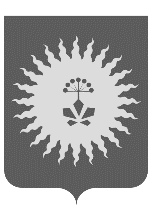 ДУМА АНУЧИНСКОГО МУНИЦИПАЛЬНОГО ОКРУГАПРИМОРСКОГО КРАЯРЕШЕНИЕ 24.02.2021                            с. Анучино                   № 158-НПАВ соответствии с подпунктом 3 пункта 3 статьи 39.7 Земельного кодекса Российской Федерации, Уставом Анучинского муниципального округа Приморского края, Дума округаРЕШИЛА:	1. Принять решение «О Положении "О порядке определения размера арендной платы, условий и сроков внесения арендной платы за земельные участки, находящиеся в муниципальной собственности Анучинского муниципального округа".2. Признать утратившим силу решение Думы Анучинского муниципального района от 27 мая 2015 ода № 640-НПА "О Положении "О порядке определения размера арендной платы, условий и сроков внесения арендной платы за земельные участки, находящиеся  в  муниципальной собственности Анучинского муниципального района и предоставленные в аренду без торгов»3. Настоящее решение направить главе Анучинского муниципального округа для подписания и официального опубликования (обнародования) в средствах массовой информации и размещения на официальном сайте администрации Анучинского муниципального округа.4. Настоящее решение вступает в силу после его официального опубликования и распространяется на правоотношения, возникшие с 01.01.2021 года.ПредседательДумы Анучинского                 муниципального округа                                                       Г.П. ТишинаО Положении "О порядке определения размера арендной платы, условий и сроков внесения арендной платы за земельные участки, находящиеся в муниципальной собственности Анучинского муниципального округаи предоставленные в аренду без торгов